Intervención de la delegación de Cuba, en ocasión del Examen Periódico Universal de Somalia. 38º período de sesiones del Grupo de Trabajo del EPU. Ginebra, mayo de 2021.Señor Presidente:Saludamos a la delegación de Somalia, agradecemos la presentación de su informe y formulamos las recomendaciones siguientes:Mantener los esfuerzos contra la violencia sexual y de género por medio del fortalecimiento del rol de la Dependencia creada en la Fiscalía General a tales fines; y demás medidas pertinentes adoptadas. Continuar implementando el Marco de Recuperación y Resiliencia de Somalia, para el enfrentamiento a los desafíos nacionales existentes en su recuperación económica y reducción de la pobreza.Reconocemos los esfuerzos del país en la promoción de los derechos de las personas con discapacidad, por medio de la creación del Organismo Nacional de la Discapacidad; al igual que los resultados en materia de implementación de la Ley Nacional de Educación. Deseamos éxito a Somalia en su examen, y en la implementación de las recomendaciones que acepten. Muchas gracias.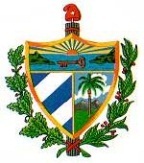 REPUBLICA DE CUBAMisión Permanente ante la Oficina de las Naciones Unidas en Ginebra y los Organismos Internacionales en Suiza